Marty J. Chabert  ChairCollis B. Temple III  Vice ChairBlake R. David  SecretaryKim Hunter Reed, Ph.D.  Commissioner of  Higher Education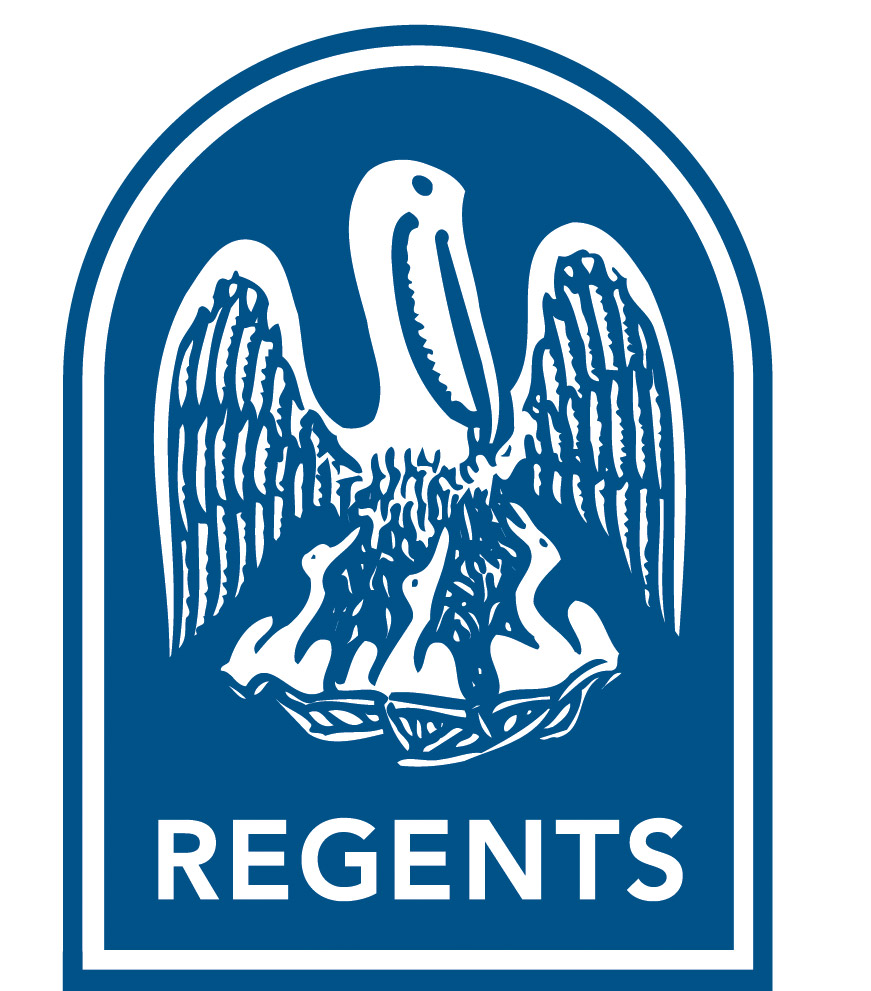 BOARD OF REGENTSP. O. Box 3677Baton Rouge, LA 70821-3677Phone (225) 342-4253, FAX (225) 342-9318www.regents.la.gov            Claudia H. AdleyRandy L. EwingRobert W. LevyCharles R. McDonaldDarren G. MireSonia A. PérezWilbert D. PryorT. Jay Seale IIIGary N. Solomon, Jr.Gerald J. TheunissenFelix R. WeillJacqueline V. WyattWilliam S. Jewell, StudentDual Enrollment Framework Task ForceDecember 2, 2019       1 p.m. to 4 p.m.LSU Foundation 3796 Nicholson Dr. Baton Rouge, LA 70802 1:00 p.m. -1:05 p.m.: Call to Order, Roll Call & Approval of November 4, 2019 Minutes1:05 p.m. – 1:20 p.m.: LSU College Readiness Dual Enrollment Program    Dr. Matthew R. Lee, LSU Vice Provost for Academic Programs and Support ServicesPhoebe B. Rouse, LSU College Readiness Dual Enrollment Program Director1:20 - 1:30 p.m.: Review of Legislation & Charge of Task Force 1:30 p.m.- 2:15 p.m.: Discussion of Draft Guiding Principles   2:15 p.m.- 3:00 p.m.: Discussion of Foundational Areas to Address 3:00 p.m.- 3:45 p.m.: Discussion of Conditions Necessary for Success  3:45 p.m.- 4:00 p.m.: Public Comments, Next Steps, & Adjournment